Hart County Board of Assessors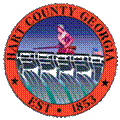 P.O. Box 810194 Cade StreetHartwell, GA  30643(706) 376-3997Board Members:  Bill Myers, ChairmanDavid Thompson, Vice chairmanSteve CarswellFran UtegJerry HannekenThe Hart County Board of Assessors met Tuesday, April 24th, 2018 for a regularly scheduled meeting at the Hart County Appraisal Department. Those in attendance were Board of Assessor members David Thompson, Steve Carswell, Jerry Hanneken and Fran Uteg. Wayne Patrick, Chief Appraiser, Missy Dove, Shane Hix, Brad Goss and Nikki Graham were present for the office staff.  Michael Isom, from the Hartwell Sun, was also in attendance.    Nikki Graham took minutes for the meeting.Mr. Thompson called the meeting to order at 9:02 a.m.Mr. Wayne Patrick opened the meeting with a prayer.Mr. Thompson requested a motion to accept the minutes of the March 20th, April 5th, and April 12th, 2018 meetings.  Motion was made by Mr. Uteg.  Mr. Carswell seconded, and the motion passed 4-0.Mr. Thompson requested a motion to approve and amend the agenda to include the approval of Freeport applications. Motion was made by Mr. Hanneken.  Mr. Uteg seconded, and the motion passed 4-0.  Mr. Hix presented 7 automobile appeals to the Board for consideration. Mr. Hix suggested a retail value and presented information to the Board. Motion was made by Mr. Carswell to accept the staff’s recommendation. Mr. Uteg seconded, and motion passed 4-0.Ms. Dove presented a list of Conservation Use applications for approval. Motion was made by Mr. Uteg to approve the list of 79 applications for conservation use, Mr. Carswell seconded the motion, and motion passed 4-0.  Ms. Dove presented a denial to the board for approval on parcel I69E 043 006.  Ms. Dove gave a brief description of why the parcel was being denied and after much discussion among the board motion was made by Mr. Hanneken to approve the denial.  Mr. Uteg seconded, and the motion passed 4-0.Mr. Bill Myers entered the meeting at 9:21.Ms. Dove presented to the board a list of property owners that were going to receive an intent to breach letter on their CUV parcel.  Ms. Dove goes above and beyond to reach property owners before the initial breach.  Ms. Dove asked for approval for the letters to be mailed out.  After much discussion motion was made by Mr. Thomspon. Mr. Carswell seconded, and the motion passed 5-0.Mr. Brad Goss presented 287 homestead applications to the board for approval.  After a brief discussion among the board motion was made by Mr. Thompson.  Mr. Hanneken seconded, and the motion passed 5-0.  Mr. Goss presented 2 homestead denials to the board.  He explained to the board why the 2 were being denied and after a discussion among the board motion was made by Mr. Thompson.  Mr. Carswell seconded, and the motion passed 5-0.Mr. Goss presented 28 removals of homestead for approval.  After a brief description of why these homesteads were being removed a motion was made by Mr. Thompson.  Mr. Carswell seconded, and the motion passed 5-0.Mr. Wayne Patrick presented to the board a list of Freeport applications for approval.  He stated there was only one new business added to the list from last year. After a brief discussion motion was made by Mr. Thompson.  Mr. Uteg seconded, and the motion passed 5-0.Mr. Patrick presented to the board the list of absorption rates that would be applied to properties and asked the board for approval. After a brief discussion a motion was made by Mr. Thompson.  Mr. Carswell seconded, and the motion passed 5-0.Mr. Patrick reported to the board that the lake review was finished and the docks that were found and added has drastically increased the digest for 2018.  Mr. Patrick requested for an approval of the tables and schedules and for the assessments to be mailed out.  After a brief discussion a motion was made by Mr. Carswell.  Mr. Uteg seconded, and the motion passed 5-0.Mr. Patrick reported that the assessments will go out by May 15th if not sooner.Mr. Patrick’s monthly report is attached to the minutes.Mr. Myers requested a motion to add and executive session to the agenda on personnel.  Motion was made by Mr. Thompson.  Mr. Hanneken seconded, and the motion passed 5-0. There being no new business, old business or public comment, Mr. Myers requested a motion to adjourn the meeting at 10:21 and enter executive session to discuss personnel.  Motion was made by Mr. Uteg.  Mr. Hanneken seconded, and the motion passed 5-0.Executive Session minutes were taken by Mr. Hannken and were signed.There being no further business, Mr. Thompson made a motion to adjourn the meeting. Mr. Uteg seconded, and the motion passed 5-0.The meeting adjourned at 10:24 a.m.Bill Myers, Chairman		         David Thompson, Vice ChairmanSteve Carswell				Fran UtegJerry Hanneken* Documents are attached to the original minutes in the Tax Assessors Office.